Izvještaj o radu Eko grupe Srednje škole Donji Miholjac 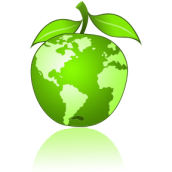 u 1. polugodištu školske 2013./2014. g.Od ove školske godine u našoj školi djeluje Eko grupa Srednje škole Donji Miholjac.Ovdje možete pročitati kratak izvještaj o njenom radu.Početkom školske godine 2013./2014. u Srednjoj školi Donji Miholjac osnovana je Eko grupa koju vodi profesorica Lovorka Muminović.Učenici koji aktivno sudjeluju su učenice 2. razreda komercijalista i to Babić Danijela, Brnjevarac Bojana, Dakić Tamara, Kožarić Brigita i Bošnjak Katarina. Grupa se sastaje svaki tjedan 0. sat ili 7. sat, prema mogućnostima rasporeda.Grupa je početkom godine izradila plan i program koji je više nego uspješno izvršila.
Planom i programom za 1. polugodište obuhvaćene su i izvedene sljedeće aktivnosti:
 izrada enzimskog otpada te izrada i podijela brošure o enzimskom otpadu prezentacija izrade i djelovanja enzimskog otpada na 7. MIHOLJAČKOM SAJAMU poduzetništva, obrtništva, poljoprivrede i turizma 20.-21.9.13. nabavka, uređivanje  i postavljanje koševa za papir u svakom razredu u školi recikliranje plastičnih vrećica - izrada vodootpornog materijala u suradnji s 3. razredom cvjećara recikliranje plastičnih boca - izrada ukrasa u suradnji s 3. razredom cvjećara izrada kućica za ptice od drveta i otpadnih materijala (plastičnih boca) - kućice su postavljene u školskom dvorištu posjet komunalnom gospodarstvu "Doroslov" d.o.o. koji je za posljedicu imao mali zajednički projekt vezan uz osvješćivanje stanovnika Donjeg Miholjca o potrebi odvojenog prikupljanja otpada - zadatak eko grupe bio je napraviti brošuru koja će biti priložena računima građana (brošura je napravljena u roku 3 dana i poslana na tiskanje u 3.500 komada)Aktivnosti i rad grupe praćen je od strane Radija Donji Miholjac te je na taj način naš rad  bio popraćen i u Glas Slavonije. Ovim putem im se zahvaljujemo.Linkovi na članke u Glasu Slavonije:http://www.glas-slavonije.hr/211768/4/Na-Donjomiholjackom-sajmu-izlagali-i-srednjoskolcihttp://www.glas-slavonije.hr/216191/4/Enzimski-otpad---cudotvorna-otopinahttp://www.glas-slavonije.hr/219093/4/Ucenici-u-Donjem-Miholjcu-recikliraju-vrecicehttp://www.glas-slavonije.hr/219436/4/Miholjacki-srednjoskolci-ekoloske-skupine-posjetili-KG-ParkIzvještaj o radu Eko grupe Srednje škole Donji Miholjac u 2. polugodištu školske 2013./2014. g.Eko grupa u 2. polugodištu nastavila je sa radom.Aktivnosti su se uglavnom odnosile na sljedeće akcije:2 posjeta eko skupine Dječjem vrtiću Pinokio (28. 2.2014. i 10.3.2014.)pri prvom posjetu  prezentirali smo Starijoj grupi djece (djeca koja imaju oko 5 godina). Kroz prezentaciju, radionicu i igrice informirali smo djecu o vrstama otpada, njihovom odvojenom prikupljanju i recikliranju.akciji su prethodile aktivnosti grupe koje su se odnosile na pripremu prikupljanja materijala s interneta, izrade  prezentacije, izrade i oslikavanja kutija za odlaganje otpadaU akciji su sudjelovale članice eko grupe i to Babić Danijela, Brnjevarac Bojana, Dakić Tamara, Kožarić Brigita. Eko grupu je vodila profesorica Lovorka Muminović.U ovim raznolikim aktivnostima proveli smo zanimljivih 2 sata.U realizaciji ove aktivnosti pomogli su profesori Čmelak A. i Pleša I.Akciju je, kao i uvijek, popratio Ivan Korov, Radio Donji Miholjac.u suradnji sa profesorom Kiš Ivanom i učenicima izradili smo stalak odvajanje plastike koji se nalazi u prizemlju školepretraživanje interneta s ciljem pronalaženja podataka o recikliranju, sustavu Cradle to Cradle, izradi plakata na temu "Što ja mogu učiniti za svoju planetu"